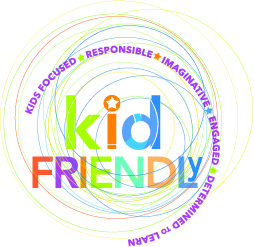 GRREC/OVEC kid-FRIENDLy Project                                   Spring 2015                                 COMMUNITY OF LEARNERS Sessions:AN OPPORTUNITY FOR DISTRICT AND SCHOOL LEADERS TO LEARN AND LINK We are pleased to announce the schedule and agenda for the Spring 2015 kid-FRIENDLy Community of Learners (COL) sessions, designed to support district and school-level leaders as you provide local leadership for the kid-FRIENDLY project.  These sessions will focus on Project-Based Learning along with other topics indicated below.As your Teachers Leaders continue their work in the parallel Communities of Practice, the COL sessions are a chance for leaders to learn more about supporting the work already underway and to collaborate on the development and implementation of these and other innovative practices toward kid-FRIENDLy’s overall goal of personalized learning.    Superintendents, principals, district Points of Contact for the project, and other leaders in the grant’s 22 districts are invited to attend the Spring session that best fits their schedules:          March 30th   Bowling Green at the Carroll Knicely Conference Center	             10:00 to 2:00 (CDT)          March 31st   Shelbyville at the Ohio Valley Educational Cooperative (OVEC)   10:00 to 2:00 (EDT)          April 1st        Russell Springs at the Russell County Schools Natatorium             10:00 to 2:00 (CDT)  The Spring COL will feature these presenters and topics:Drew Perkins, with Perkins Educational Consulting and National Faculty for the Buck Institute for Education, providing an overview of Project-Based Learning (PBL) based on his own experiences  teaching in PBL schools and of training teams across the country in a PBL modelRepresentatives from kid-FRIENDLy districts who have recently received PBL training speaking about their training experience, about PBL for their districts, and where they see their work going nextAn update on kid-FRIENDLy project drivers with particular emphasis on College and Career Readiness Centers and an Overview of Life-ReadyTimeline for the continued work of the grant with discussion of support for the school-specific SnapshotsAn opportunity for districts to meet as individual teams to reflect on the information shared and what it may mean for themRegister at https://docs.google.com/forms/d/1xE2q1Kv4IUXuU_qL6dpHoMKsVgVrkG2oqMxyg7tyw-E/viewform?usp=send_form                                  Registration Deadline - March 20, 2015                                                                          Lunch included for all sessions      EILA Credit Available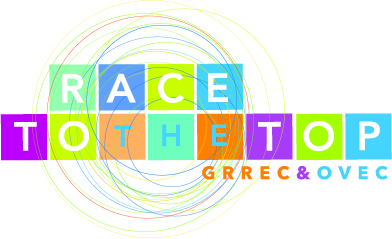 